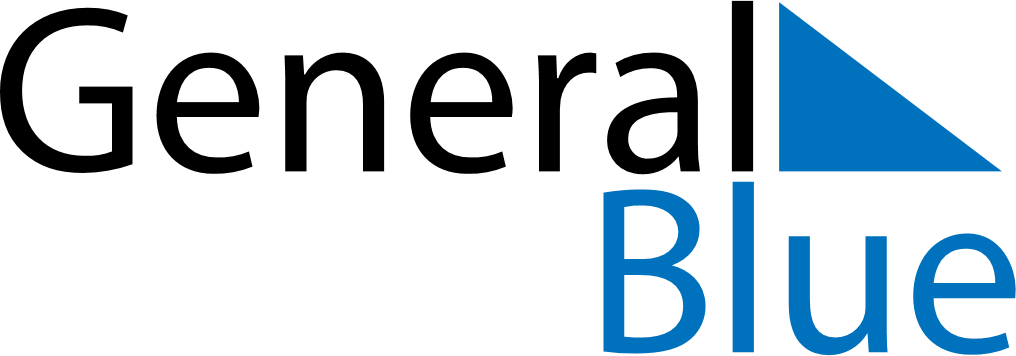 March 2026March 2026March 2026March 2026SwedenSwedenSwedenMondayTuesdayWednesdayThursdayFridaySaturdaySaturdaySunday1Vasaloppet2345677891011121314141516171819202121222324252627282829Annunciation Day3031